АДМИНИСТРАЦИЯВИТЕБСКОГО СЕЛЬСКОГО ПОСЕЛЕНИЯ ПОДГОРЕНСКОГО МУНИЦИПАЛЬНОГО РАЙОНАВОРОНЕЖСКОЙ ОБЛАСТИПОСТАНОВЛЕНИЕот 25 января 2019 года   № 1 х. ВитебскО внесении изменений в постановление от 03.12.2014 года № 54 «Об определении границ прилегающих к организациям и объектам территорий Витебского сельского поселения,на которых не допускается розничная продажа алкогольной продукции»         В соответствии со статьей 16 Федерального закона от 22.11.1995 № 171-ФЗ «О государственном регулировании производства и оборота этилового спирта, алкогольной и спиртосодержащей продукции и об ограничении потребления (распития) алкогольной продукции», постановлением Правительства Российской Федерации от 27.12.2012г. № 1425 «Об определении органами государственной власти субъектов Российской Федерации мест массового скопления граждан и мест нахождения источников повышенной опасности, в которых не допускается розничная продажа алкогольной продукции, а также определении органами местного самоуправления границ прилегающих к некоторым организациям и объектам территорий, на которых не допускается розничная продажа алкогольной продукции», администрация Витебского сельского поселения ПОСТАНОВЛЯЕТ:      1. Внести в постановление администрации Витебского сельского поселения от 03.12.2014 года № 54 «Об определении границ прилегающих к организациям и объектам территорий Витебского сельского поселения, на которых не допускается розничная продажа алкогольной продукции» следующее изменение:1.1.  В приложение № 1 перечень  организаций и объектов, на прилегающих территориях к которым  не  допускается   розничная  продажа  алкогольной  продукции  на  территории Витебского  сельского  поселения, дополнить организацию:  «Сиротовский СДК  х. Витебск ул. Центральная,4»          1.2. В приложении № 2  схема границ прилегающих территорий Сиротовского ФАП  и Сиротовского СДК по ул. Центральная, 4 в х. Витебск указать вход в здание.         1.3. В приложении № 3  схема границ прилегающих территорий МКОУ Сапринская ООШ по ул. Школьная, 30 и Сапринского ФАП  по ул. Школьная, 30а, в с. Саприно указать вход в здание.2. Обнародовать настоящее постановление в установленном порядке и разместить на  официальном сайте органов местного самоуправления Подгоренского муниципального района в сети Интернет.3. Настоящее постановление вступает в силу с момента его опубликования.4. Контроль за исполнением настоящего постановления оставляю за собой.Глава администрацииВитебского сельского поселения                                              М.В.КовалевПодготовила:Главный специалист администрацииВитебского сельского поселения                                                                                  А.И.ВоронинаСогласовано:Заместитель председателя Совета народныхдепутатов Подгоренского муниципального района,председатель рабочей группы (по согласованию)                                                          А.А.ЛеоновНачальник отдела экономического развития администрации Подгоренского муниципальногорайона, заместитель председателя рабочей группы                                             И.С. БелоконнаяГлавный специалист отдела экономическогоразвития администрации района – секретарьрабочей группы                                                                                                          Н.Ю. ТатарскаяЧлены рабочей группы:Руководитель аппарата администрации  Подгоренскогомуниципального  района                                                                                               И.С.Супрунов  начальник ТО У Роспотребнадзорапо Воронежской области в Россошанском,Кантемировском, Ольховатском, Подгоренскомрайонах (по согласованию)	                                                                                        А.В. Кулькиназаместитель главы администрации Подгоренскогомуниципального района - начальник отдела имущественно - земельных отношений и экологииадминистрации Подгоренского муниципальногорайона                                                                                                                               И.А.ВасильевНачальник участковых уполномоченных полиции и ПНД отдела МВД России по Подгоренскому района(по согласованию)                                                                                                      Р.П.СкрыпниковИнспектор территориального отдела надзорнойдеятельности и ПР по Подгоренскому и Ольховатскомурайонам главного управления МЧС России по Воронежской области (по согласованию)                                                                       С.А.ЕфановДиректор Автономной Некоммерческой Организации«Подгоренский центр поддержки предпринимательства»(по согласованию)                                                                                                         В.М.КасьяноваНачальник отдела  градостроительства, энергосбережения и отраслевого взаимодействия   администрации Подгоренского муниципального района администрации района                                                                                                     Ю.В.ЛободаДиректор МАУ «Архитектура»(по согласованию)                                                                                                          Е.В.КучеряваяЮрисконсульт                                                                                                           Н.А.РемезоваПриложение № 1                                                                                               к постановлению администрацииВитебского сельского поселения от  25.01.2019 № 1 Перечень  организаций и объектов, на прилегающих территориях к которым  не  допускается   розничная  продажа  алкогольной  продукции  на  территории                        Витебского  сельского  поселения                                                                                                                  Приложение № 2                                                                                                  к постановлению администрацииВитебского сельского поселения от 15.01.2019 № 1 СХЕМАграниц прилегающих территорий Сиротовского ФАП  и Сиротовского СДК по ул. Центральная, 4 в х. Витебск Витебского сельского поселения Подгоренского муниципального района Воронежской области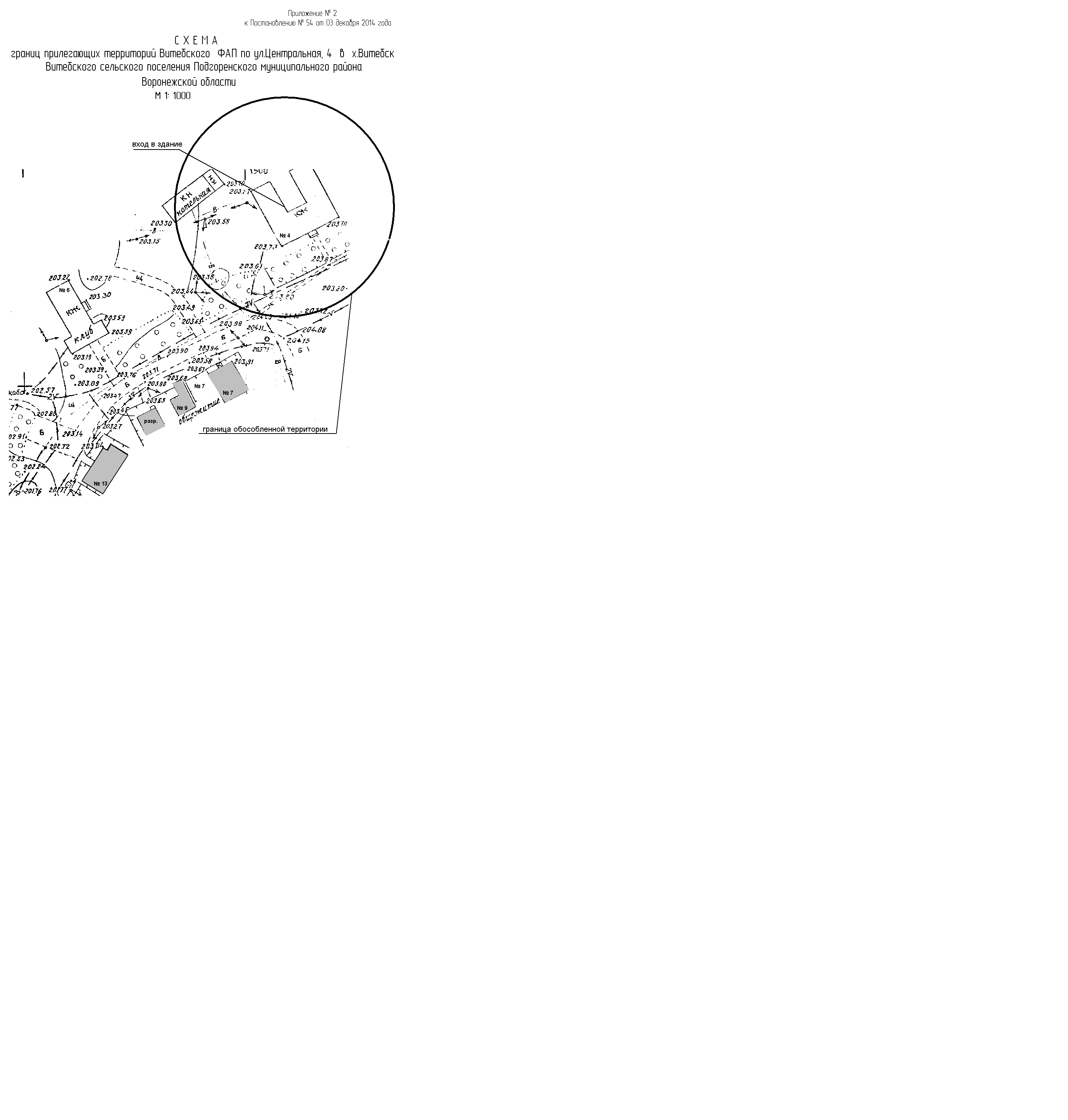                                                                                                                       Приложение № 3                                                                                                  к постановлению администрацииВитебского сельского поселения от 15.01.2019 № 1  СХЕМАграниц прилегающих территорий МКОУ Сапринскоя ООШ по ул. Школьная, 30  и Сапринского ФАП по ул. Школьная, 30а в с. Саприно Витебского сельского поселения Подгоренского муниципального района Воронежской области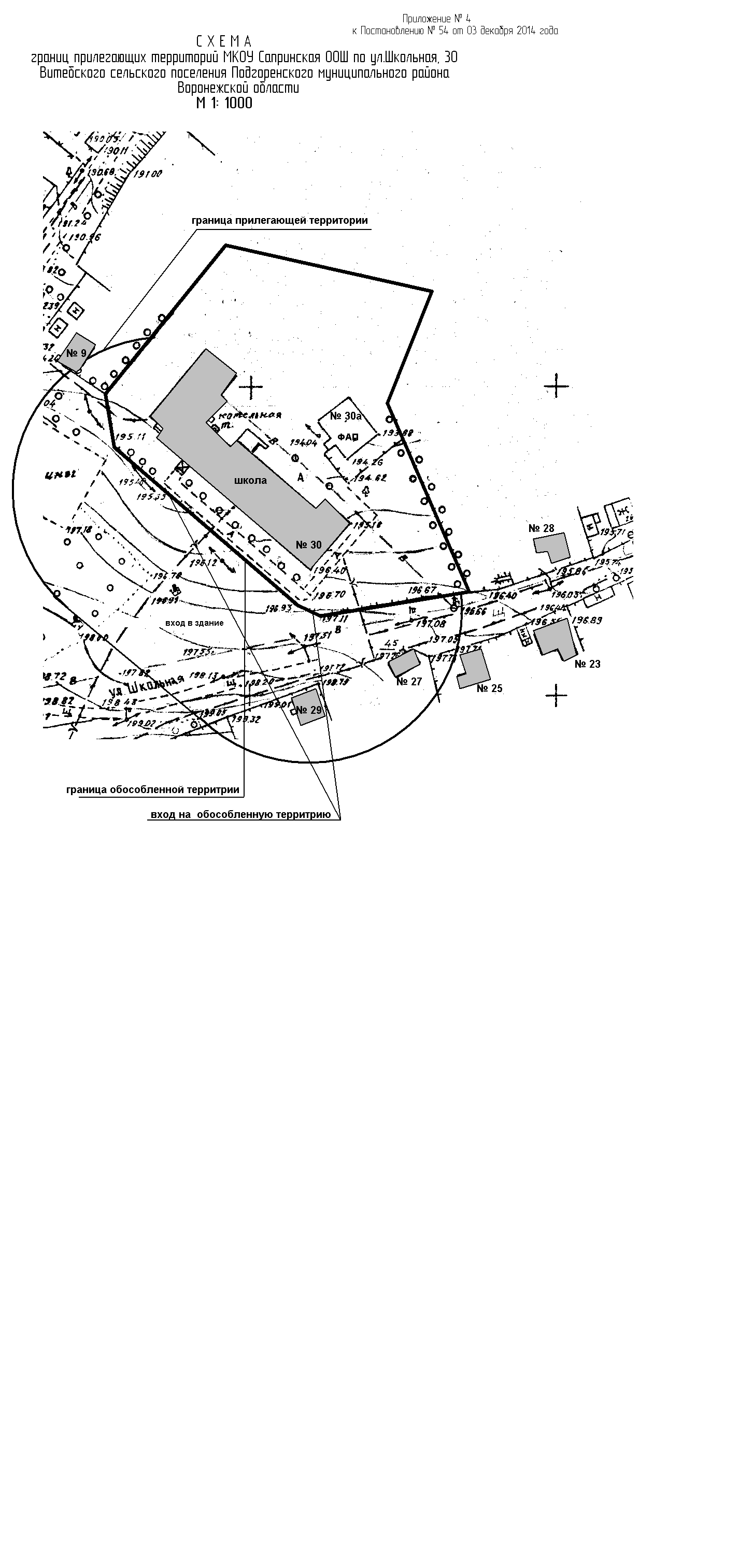 №п/пНаименование  учреждения, организацииАдрес местонахождения     Образовательные  организации  1.МКОУ «Сапринская  ООШ»с. Саприноул. Школьная, 30      Медицинские  учреждения  2.Сапринский    ФАПс. Саприноул. Школьная, 30А  3.Сиротовский   ФАПх. Витебск ул. Центральная, 44.Сиротовский СДКх. Витебск ул. Центральная, 4